+-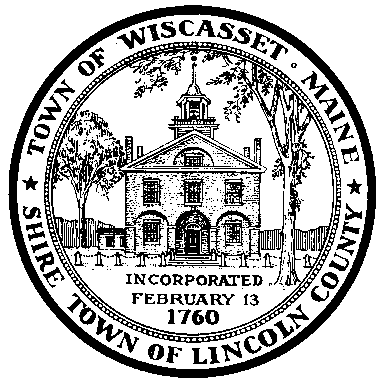 -WISCASSET ORDINANCE REVIEW COMMITTEE AGENDAMarch 14, 2016 at 5:00 p.m. Board of Selectmen’s RoomCall meeting to orderApprove  January 25, 2016 MinutesIntroduce new Town Planner- Ben Averill Update on completed tasks and outstanding work Future Land Use Plan Shoreland Zoning Ordinance Revisions Other Business Adjourn